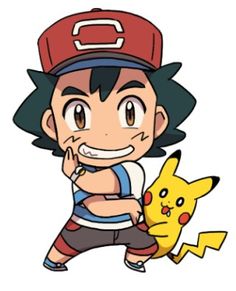 Activity 1: encuentra las palabras del vocabulario de los utiles escolares dentro de la sopa de letra y escribelas al costado de cada numero a medida las vayas descubiriendo.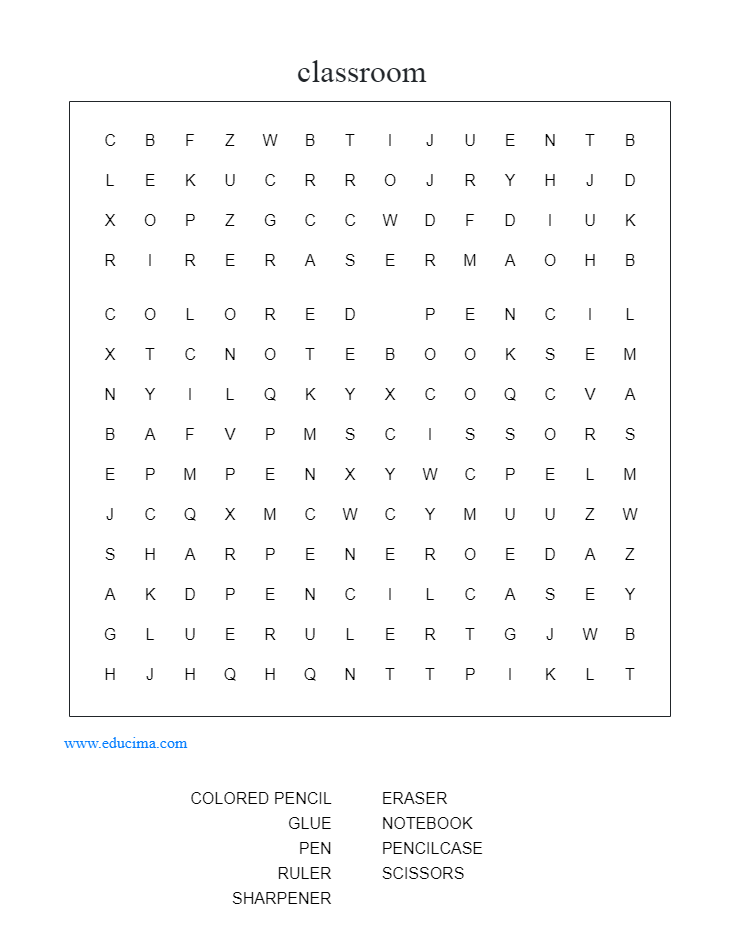 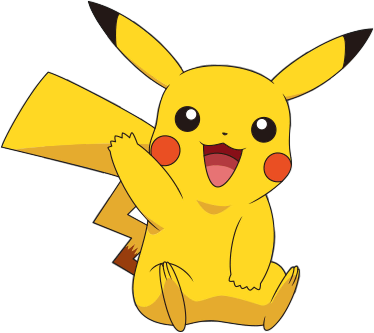 Activity 2: pon el número del vocabulario de la columna A según corresponda al vocabulario de la columna B
  Columna A                                                                           Columna B1                                                                                                                           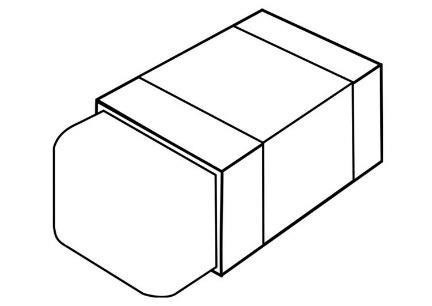 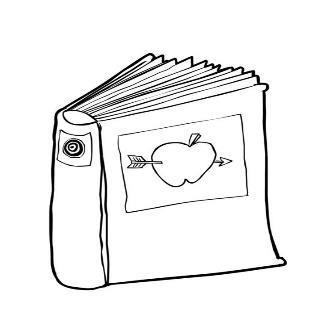 2  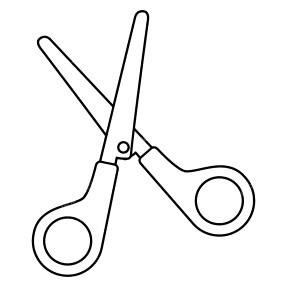 3 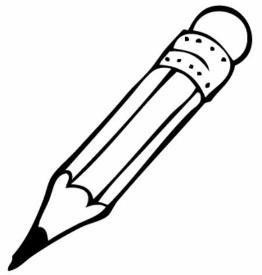 4 Activity 3: guiándote con el ejemplo de a continuación, completa estas frases según corresponde.These Scissors are Pink / Estas tijeras son rosa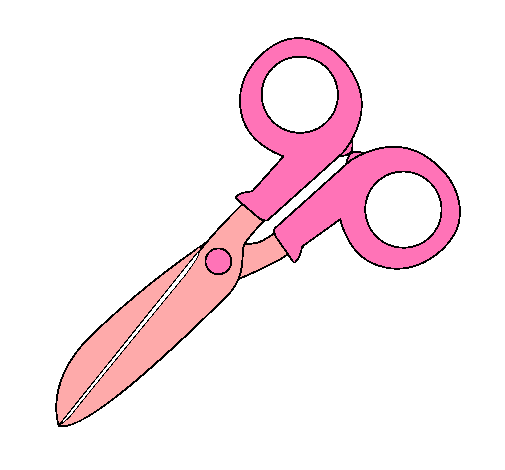 1 This ________ it´s___________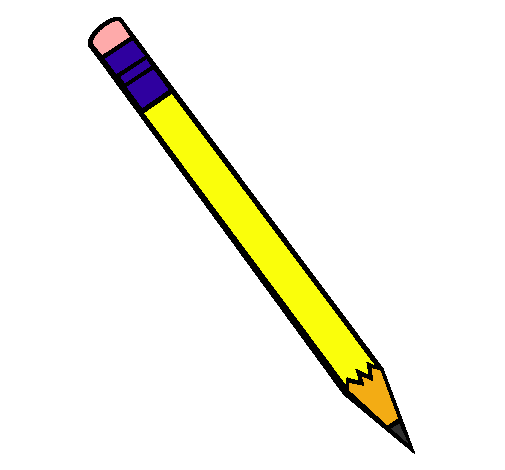 2  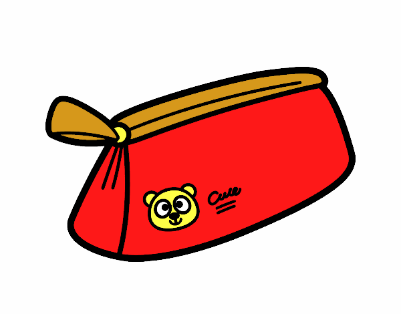 This ___________ case it´s ____________3   This _______ it´s __________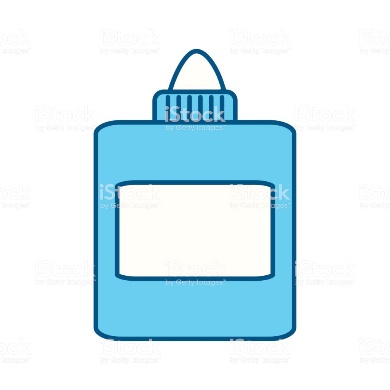 4 This ________ it´s ___________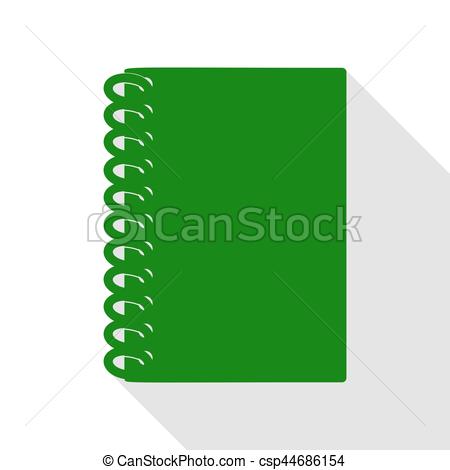 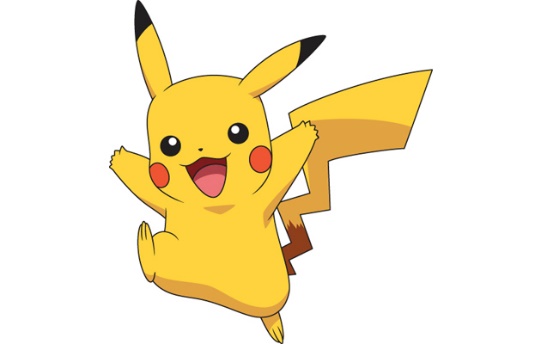 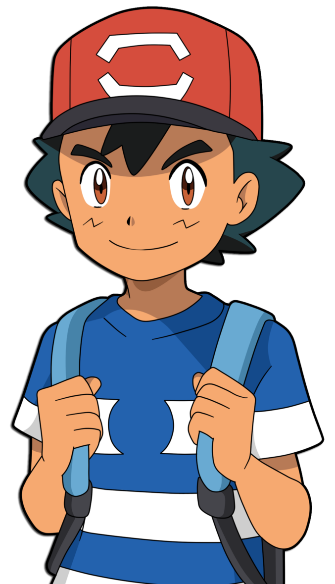 Activities english worksheet unit 1”in my classroom ” N°6Activities english worksheet unit 1”in my classroom ” N°6Name:Grade: 1°Date:Date:Objective: OA8 Leer y aplicar estrategias para apoyar la comprensión; por ejemplo: hacer predicciones; establecer relaciones con conocimientos previos; relacionar el texto con las imágenes que lo acompañan; releer o leer a otros en voz alta, dibujar o recontar con ayuda.OA9 Reaccionar a lo leído, estableciendo relaciones con experiencias personales y/o expresando preferencias, sentimientos u opiniones por medio de: ilustraciones y representaciones (figuras); dramatizaciones; palabras o frases escritasObjective: OA8 Leer y aplicar estrategias para apoyar la comprensión; por ejemplo: hacer predicciones; establecer relaciones con conocimientos previos; relacionar el texto con las imágenes que lo acompañan; releer o leer a otros en voz alta, dibujar o recontar con ayuda.OA9 Reaccionar a lo leído, estableciendo relaciones con experiencias personales y/o expresando preferencias, sentimientos u opiniones por medio de: ilustraciones y representaciones (figuras); dramatizaciones; palabras o frases escritasClass Objective: Aplicar conocimientos previos sobre el vocabulario de los útiles escolares y los colores  Class Objective: Aplicar conocimientos previos sobre el vocabulario de los útiles escolares y los colores  Contents: school supplies and coloursContents: school supplies and coloursInstructions:  Para poder realizar esta guía es muy importante que tengas en presencia la guía n°1 y 4Instructions:  Para poder realizar esta guía es muy importante que tengas en presencia la guía n°1 y 4Fecha de entrega: esta guía debe ser enviada al correo del profesor pedro.rojas@colegiojosemanuelbalmaceda.cl más tardar el día lunes 10 de mayo.Fecha de entrega: esta guía debe ser enviada al correo del profesor pedro.rojas@colegiojosemanuelbalmaceda.cl más tardar el día lunes 10 de mayo.SOLUCIONARIO O RESPUESTA ESPERADASOLUCIONARIO O RESPUESTA ESPERADANÚMERO DE PREGUNTARESPUESTAActivity 1 respuestas esperadas1Colored pencil2Glue3Pen 4Ruler 5Sharpener6Eraser7Notebook8Pencil case9scissorsActivity 214 pencil23 scissors31 eraser42 notebookActivity 31Pencil / yellow2Pencil case/ red3Glue/blue4Notebook/green